ВОПРОСЫ К ЗАЧЕТУпо дисциплине«ПРОГРАММНОЕ ОБЕСПЕЧЕНИЕ МОБИЛЬНЫХ СИСТЕМ»Осенний семестр 2023-2024 учебного годаСпециальность 1-39 03 02 – «Программируемые мобильные системы»(группы 113801-113802, 113831)Структура Android проекта. Ресурсы Android приложения.Файл манифеста Android Manifest. Управление зависимостями через Gradle.Основные компоненты Android-приложений. Жизненный цикл Activity. Методы жизненного цикла.Сохранение данных Activity при повороте экрана. Метод onSaveInstanceState.Стандартные элементы UI в Android и их свойства. Виды Layouts. Ключевые отличия и свойства.  LinearLayout.  ConstraintLayout. Обработчики событий. OnClickListener. Намерения (Intent). Объект Intent. Явные и неявные намерения.  Передача данные с помощью Intent.  IntentFilter. Интерфейс Parcelable. Serializable. Передача объектов с помощью Parcelable. Класс Fragment. Замещение Fragment с помощью FragmentTransactions. FragmentManager. Жизненный цикл Fragment. Методы жизненного цикла. Обмен данными между Fragment и Host Activity.  Отладка Android приложений. LogCat. Обработка исключений (Exceptions) в Android. Использование LayoutInflater. RecyclerView. LayoutManager и ItemDecoration RecyclerView и паттерн ViewHolder. RecyclerView. RecyclerView.Adapter. Отличие в использовании ListView и RecyclerView База данных SQLite. SQLite OpenHelper. База данных SQLite. RoomИспользование Firebase Realtime Database и Firebase Firestore Компоненты Material Design Компонент навигации (Navigation Component) Применение OkHttp для сетевых запросов Применение Retrofit для сетевых запросов Многопоточность в Android Handler, Looper, MessageQueue.  AsyncTask, Loader, Thread, Executor. RxJava. Концепция реактивного программирования. Паттерн наблюдатель RxJava. Observable. Виды Observable RxJava. observeOn и subscribeOn. Side-effect операторы RxJava. Schedulers RxJava. Disposable. Subject. Backpressure RxJava. Операторы RxJava во взаимодействии с Retrofit MVP в Android. MVVM в Android Архитектурные компоненты. ViewModel Архитектурные компоненты. LiveDate Архитектурные компоненты. Lifecycle Принципы SOLID. Вопросы подготовил:Ст. преподаватель кафедры ПИКСПисарчик Андрей Юрьевич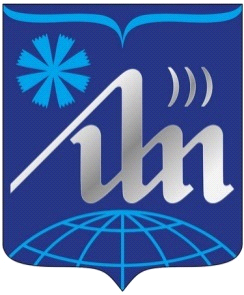 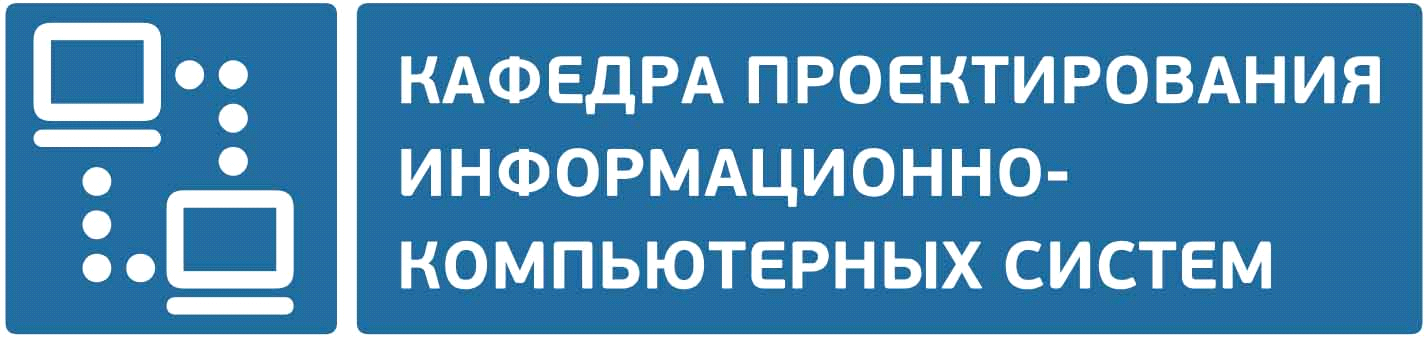 